	Projektas     Vadovaudamasi Lietuvos Respublikos vietos savivaldos įstatymo 16 straipsnio 2 dalies 19 punktu, Pagėgių savivaldybės tarybos veiklos reglamento, patvirtinto Pagėgių savivaldybės tarybos 2017 m. spalio 2 d. sprendimu Nr. T-144 „Dėl Pagėgių savivaldybės tarybos veiklos reglamento patvirtinimo”, 320.3 papunkčiu, Pagėgių savivaldybės taryba  nusprendžia:      1. Pritarti Pagėgių savivaldybės Socialinių paslaugų centro vadovo  2017 m. veiklos ataskaitai (pridedama).Sprendimą paskelbti Pagėgių savivaldybės interneto svetainėje www.pagegiai.lt.                 Šis sprendimas gali būti skundžiamas Lietuvos Respublikos administracinių bylų teisenos įstatymo nustatyta tvarka.SUDERINTA:Administracijos direktorė                                                                         Dainora ButvydienėKalbos ir archyvo tvarkytoja                                                                    Laimutė MickevičienėBendrojo ir juridinio skyriaus vyriausiasis specialistas                            Valdas VytuvisParengėSocialinės paramos skyriaus vedėjaDaiva Vaitiekienė					                                            PRITARTAPagėgių savivaldybės tarybos2018 m. sausio    d. sprendimu Nr. T-BIUDŽETINĖS ĮSTAIGOS PAGĖGIŲ SAVIVALDYBĖS SOCIALINIŲ PASLAUGŲ CENTRO2017 M.  VADOVO VEIKLOS ATASKAITA TURINYSĮstaigos rekvizitai.Savivaldybės biudžetinė įstaiga Pagėgių savivaldybės Socialinių paslaugų centras (toliau - Įstaiga), Vilniaus gatvė 4 a, Pagėgių miestas, tel. 56 081, faksas 56 089, el. paštas n.kovaliova@pagegiai.lt.Įstaiga, vykdydama jai pavestas funkcijas, vadovaujasi Lietuvos Respublikos įstatymais ir nutarimais, Lietuvos Respublikos socialinės apsaugos ir darbo ministro įsakymais, teisės aktais, Pagėgių  savivaldybės tarybos sprendimais, Pagėgių savivaldybės administracijos direktoriaus įsakymais, reglamentuojančiais įstaigos veiklą ir teikiamas socialines paslaugas, įstaigos nuostatais. Pagal 2012 m. gruodžio 3 d. Pagėgių savivaldybės tarybos sprendimo Nr. T-191 patvirtinto Pagėgių savivaldybės socialinių paslaugų centro organizacinę struktūrą, įstaigą sudaro penki padaliniai: vaikų dienos centro padalinys, psichologinės pagalbos padalinys, krizių namai, socialinių paslaugų asmens namuose padalinys, ūkio personalas. įstaigoje atskiruose padaliniuose teikiamos skirtingos socialinės paslaugos. vaikų dienos centro padalinys, psichologinės pagalbos padalinys, krizių namai teikia socialinių įgūdžių ugdymo ir palaikymo paslaugas, apgyvendinimo laikino – savarankiško gyvenimo namuose paslaugas, trumpalaikės socialinės globos paslaugas, intensyvios krizių įveikimo pagalbos paslaugas, sociokultūrines paslaugas, globėjų (rūpintojų) ir įtėvių paieškos, rengimo, atrankos, konsultavimo ir pagalbos jiems (gimk)  paslaugas.Socialinių paslaugų asmens namuose padalinys teikia pagalbos namuose paslaugas, dienos socialinės globos paslaugas, bendrąsias socialines paslaugas, aprūpinimo techninės pagalbos priemonėmis paslaugas.           1.2. Įstaigos darbuotojaiDarbuotojai įstaigoje yra išlaikomi iš kelių finansavimo šaltinių. Pagrindinį darbuotojų darbo užmokesčio fondą sudaro savivaldybės biudžeto lėšos, iš kurio išlaikomi 13,00 etatų, kuriuos užima įstaigoje 16 darbuotojų ir tikslinės dotacijos bei spec. programų lėšos, iš kurių išlaikoma vidutiniškai 24 socialinio darbuotojo padėjėjų. 1 pav. Pagėgių savivaldybės socialinių paslaugų centro darbuotojų struktūra  finansuojama iš biudžeto lėšų ir iš tikslinės dotacijos ir spec. programųĮstaigos darbuotojai pagal išsilavinimąĮstaigoje dirbančių žmonių išsilavinimas ir profesinė kvalifikacija atitinka visus socialiniam  darbui keliamus reikalavimus. Socialinį darbą dirbantys darbuotojai turi aukštąjį išsilavinimą ir socialinio darbuotojo profesinę kvalifikaciją. Nors norminiai dokumentai nenumato specifinių reikalavimų socialinio darbuotojo padėjėjams, įstaigoje dirbantys šių darbuotojų dalis turi socialinio darbuotojo padėjėjo profesinę kvalifikaciją. 2 pav. Pagėgių savivaldybės socialinių paslaugų centro darbuotojų pasiskirstymas pagal išsilavinimą.Apskaitos politika ir kontrolėApskaitos politika įstaigoje vykdoma vadovaujantis pagrindiniais principais:- Suprantamumo. Apskaitos politika turi būti suprantama vartotojams, turintiems pakankamų ekonomikos bei apskaitos žinių ir sugebantiems analizuoti pateiktą informaciją.- Svarbumo. Informacija yra svarbi, jeigu ji padeda vartotojams įvertinti praeities, dabarties ir ateities įvykius, priimti sprendimus bei suvokti anksčiau priimtų sprendimų veiksmingumą.- Veiklos tęstinumo.  Finansinės ataskaitos rengiamos remiantis prielaida, kad Įstaiga veiks ir tęs savo operacijas pakankamai ilgai (mažiausiai (bet neapsiribojant) dvylika ateinančių mėnesių, pasibaigus ataskaitiniam laikotarpiui);- Apskaitos pastovumo. Siekiant užtikrinti, kad vieno laikotarpio finansinių ataskaitų duomenis būtų galima palyginti su kitų laikotarpių duomenimis, apskaitos taisyklės bei metodai turi nesikeisti pakankamai ilgai. Įstaigoje yra sukurta ir funkcionuoja vidaus kontrolės sistema. Įstaigos apskaita vykdoma vadovaujantis Lietuvos Respublikos  viešojo sektoriaus  atskaitomybės  įstatymu,  LR buhalterinės apskaitos įstatymu,  Biudžetinių įstaigų buhalterinės apskaitos organizavimo taisyklėmis, LR finansų ministro 2008 m. gruodžio 22 d. įsakymu Nr. 1K-455 „Dėl privalomojo bendrojo sąskaitų plano patvirtinimo“,  pavyzdiniu biudžetinių įstaigų sąskaitų planu. Apskaita organizuojama taip, kad įstaigos finansinė būklė būtų tiksliai ir teisingai parodyta buhalterinėje apskaitoje ir finansinėse ataskaitose, kaip to reikalauja  Viešojo sektoriaus  apskaitos ir atskaitomybės standartai (VSAFAS) ir kiti LR teisės aktai.Lėšų šaltiniaiPagėgių savivaldybės socialinių paslaugų centro didžiąją biudžeto dalį sudaro savivaldybės biudžeto skirtos lėšos įstaigos veiklų įgyvendinimui, tai sudaro 45,08 procentus viso įstaigos biudžeto. 35,19 procentus įstaigos biudžeto lėšų sudaro LR valstybės biudžeto specialiosios tikslinės dotacijos. Lėšos surinktos iš gyventojų už suteiktas socialinės paslaugas sudaro 11,40 proc. Valstybės projektų lėšų apimtis įstaigos biudžete – 8,33 procentai. 3 pav. Pagėgių savivaldybės socialinių paslaugų centro 2015- 2017 metų bendras biudžetas.Vadovaujantis Lietuvos Respublikos Seimo, Lietuvos Respublikos Socialinės apsaugos ir darbo ministerijos ir Pagėgių savivaldybės tarybos sprendimais įstaigoje teikiamos bendrosios ir specialiosios socialinės paslaugos. Ypač didelis dėmesys įstaigoje skiriamas specialiųjų socialinių paslaugų (socialinės priežiūros ir socialinės globos) teikimui, kurių pagalba siekiama išvengti ilgalaikės socialinės globos paslaugų stacionariose socialinės globos įstaigose. Įstaigoje teikiamos šios paslaugos:Pagalbos į namus paslauga – tai asmens namuose teikiamos paslaugos, padedančios asmeniui tvarkytis buityje bei dalyvauti visuomenės gyvenime, siekiant išvengti socialinių paslaugų stacionariose socialinės globos namuose. Pagalbos į namus paslaugos teikimo tvarką reglamentuoja Pagėgių savivaldybės tarybos sprendimu ir įstaigos vidaus tvarka patvirtinti norminiai dokumentai.  Dienos socialinės globos paslauga – tai visuma paslaugų, kuriomis asmeniui teikiama kompleksinė, nuolatinės specialistų priežiūros reikalaujanti pagalba dienos metu. Asmeniui (šeimai) dienos socialinė globa (asmens namuose) teikiama (individuliai pagal poreikį) nuo 3 iki 8 val. per parą ir 7  kartų per savaitę. Dienos socialinės globos paslaugos teikimo tvarką reglamentuoja Pagėgių savivaldybės tarybos sprendimu ir įstaigos vidaus tvarka patvirtinti norminiai dokumentai. Transporto organizavimo paslauga, teikiama pagal poreikius asmenims, kurie dėl negalios, ligos ar senatvės turi judėjimo problemų ir dėl to ar dėl nepakankamų pajamų negali naudotis visuomeniniu ar individualiu transportu. Transporto paslauga įstaigoje gali pasinaudoti vaikai su negalia ir jų šeimos, suaugę asmenys su negalia ir jų šeimos, senyvo amžiaus asmenys ir jų šeimos, socialinės rizikos vaikai ir  jų  šeimos, socialinės rizikos suaugę asmenys, kiti asmenys - Pagėgių savivaldybės gyventojams socialinių paslaugų ir socialinės paramos teikimo komisijos  sprendimu.Aprūpinimas techninėmis pagalbos priemonėmis asmenis turinčius  fizinę negalią. Įstaiga nuolatos organizuoja asmenų turinčių fizinę negalią  aprūpinimą techninės  pagalbos priemonėmis, tenkinant jų specialiuosius poreikius. Aprūpinimas techninėmis pagalbos priemonėmis teikimo tvarką reglamentuoja Lietuvos Respublikos Socialinės apsaugos ir darbo ministro įsakymas ir įstaigos vidaus tvarka patvirtinti norminiai dokumentai.  Socialinių įgūdžių ugdymo ir palaikymo paslaugos, teikiamos šeimoms dienos metu, siekiant palaikyti ir atstatyti savarankiškumą atliekant įvairias visuomeniniame ar asmeniniame (šeimos) gyvenime reikalingas funkcijas. Socialinių įgūdžių ugdymo ir palaikymo paslaugos socialinės rizikos šeimoms dažniausiai teikiamos dėl piktnaudžiavimo šeimoje alkoholiu, tėvystės ir socialinių įgūdžių stokos, vaikų auklėjimo problemų. Socialinių įgūdžių ugdymo ir palaikymo paslaugos socialinės rizikos šeimoms teikiamos nemokamai. Laikino apgyvendinimo paslauga – tai  namų aplinkos sąlygų ir reikalingų paslaugų suteikimas asmenims (šeimoms), kuriems nereikia nuolatinės, intensyvios priežiūros, sudarant jiems sąlygas savarankiškai tvarkytis savo asmeninį (šeimos) gyvenimą. Ši paslauga teikiama asmenims, kurie dėl iškilusių psichosocialinių problemų neturi galimybės gyventi savo būste. Laikino apgyvendinimo paslaugos teikimo tvarką reglamentuoja Pagėgių savivaldybės tarybos sprendimu ir įstaigos vidaus tvarka patvirtinti norminiai dokumentai.Psichologinės pagalbos paslaugos - individualios ir grupinės psichologinės konsultacijos suaugusiems asmenims, poroms, vaikams ir jų šeimoms. Organizuojamos ir teikiamos 4 tipų paslaugos: psichologinės grupės (orientuotos į savęs pažinimą, vidinių sunkumų mažinimą), socialinių įgūdžių lavinimo grupės (orientuotos į aktyvius mokymosi iš patirties metodus), kompleksinė pagalba (psichologinė, teisinė, socialinė) šeimos krizės atveju tarpininkaujant seniūnijos socialiniam darbuotojui ar socialinio darbuotojo padėjėjui, savipagalbos grupės, tėvystės bei socialinių įgūdžių lavinimo grupės tėvams. Psichologinės pagalbos paslaugos teikimo tvarką reglamentuoja Pagėgių savivaldybės tarybos sprendimu ir įstaigos vidaus tvarka patvirtinti norminiai dokumentai. Vaikų dienos centro paslaugos -  vaikams iš socialinės rizikos šeimų, ir vaikams iš kitų šeimų turinčių socialinių problemų, tenkinant vaikų būtiniausius poreikius, pamaitinant, prižiūrint, sudarant sąlygas vaikams būti saugiems, organizuojant užimtumą ir pamokų ruošą, socialinių įgūdžių ugdymą ir palaikymą, bendradarbiaujant su vaiko šeima, teikiant jai reikalingą socialinę ir psichologinę pagalbą. Vaikų dienos centro paslaugų teikimo tvarką reglamentuoja Pagėgių savivaldybės tarybos sprendimu ir įstaigos vidaus tvarka patvirtinti norminiai dokumentai. Globėjų (rūpintojų) ir įtėvių paieškos, rengimo, atrankos, konsultavimo ir pagalbos jiems paslauga. Šios paslaugos teikiamos Pagėgių savivaldybėje gyvenantiems asmenims/šeimoms, pageidaujantiems globoti (rūpintis), įvaikinti ar laikinai į šeimą priimti svečiuotis vaiką gyvenantį vaikų globos įstaigoje. Taip pat teikiamos tęstinės socialinės, psichologo paslaugos asmenims/šeimoms globojantiems (rūpinantiems) ar įvaikinusiems vaikus bei jų vaikams.Asmens higienos paslauga - tai pagalba asmenims (šeimoms) besirūpinantiems savo higiena.Asmens gebėjimo pasirūpinti savimi ir priimti kasdienius sprendimus nustatymo funkcija. (2015 m. gruodžio 10 d. Lietuvos Respublikos Socialinės apsaugos ir darbo ministro įsakymas Nr. A1-742 „Dėl asmens gebėjimo pasirūpinti savimi ir priimti kasdienius sprendimus nustatymo tvarkos aprašo patvirtinimo“).Per 2017 metus įvertintas paslaugų poreikis ir pradėtos teikti paslaugos 10 naujiems paslaugos gavėjams. 5 asmenims pasikeitė paslaugų rūšis, jiems pradėtoms teikti dienos socialinės globos paslaugos, asmens namuose. 7 paslaugų gavėjams nebeteikiamos socialinės paslaugos dėl įvairių socialinių priežasčių: 5 klientai mirė, 1 nutraukė sutartis dėl kliento asmeninių priežasčių ir 1 močiutė perkelta į Pagėgių palaikomojo gydymo, slaugos ir senelių globos namus. Atkreiptinas dėmesys, kad nei vienas klientas paslaugų neatsisakė dėl nekokybiškai suteiktos paslaugos. Įvertinus paslaugų gavėjų kaitą 2017 metais, 2018 m. sausio 1 dienai pagalbos į namus paslauga teikiama 17 asmenų. Pagalbos į namus paslaugas centre teikia 2 socialinio darbuotojo padėjėjai. Iš savivaldybės  biudžeto išlaikomi socialinio darbuotojo padėjėjai per metus suteikė 3128 valandų pagalbos į namus paslaugų. 170 val. pagalbos į namus paslaugų suteikė socialinio darbuotojo padėjėjai, kurie įstaigoje dirba pagal neterminuotas darbo sutartis ir yra išlaikomi iš surenkamų gyventojų lėšų už suteiktas paslaugas. Per metus 2017 m. pagalbos į namus paslaugų suteikta 3298 val.Pagalbos į namus paslauga yra kompleksinė, t.y. sudaryta iš atskirų paslaugos tipų. Dažniausiai paslaugų gavėjams teikiamos pagalbos buityje ir asmens ruošoje, maitinimo organizavimo ir kitos paslaugos. Už paslaugas asmenys moka Pagėgių savivaldybės tarybos patvirtintą įkainį (4,50 €). Per 2017 m. iš pagalbos į namus paslaugų gavėjų į įstaigos biudžetą surinkta 3213,95 €.Didinant dienos socialinės globos paslaugos kokybę bei plėtrą įgyvendinamas projektas iš Europos sąjungos lėšų „Integrali pagalba į namus Pagėgių savivaldybėje“.  Nuo 2017 m. sausio mėnesio dienos socialinės globos paslaugos teikiamos kartu su slaugos paslaugomis. Slaugos dalis finansuojama  aukščiau minėtoo projekto, finansuojamo ES lėšų.  Per 2017 metus tokiomis paslaugomis pasinaudojo 45 asmenys (projekte buvo planuojama teikti 35 asmenims). Per 2017 metus įvertintas paslaugų poreikis ir pradėtos teikti paslaugos 30 naujų paslaugos gavėjų. Taip pat 14 paslaugų gavėjui nebeteikiamos dienos socialinės globos paslaugos dėl įvairių socialinių priežasčių: 5 paslaugų gavėjai mirė, 4 pasikeitė paslaugų rūšis iš dienos socialinės globos į trumpalaikę globą institucijoje, 5 asmenimis nusprendė rūpintis artimieji. Atkreiptinas dėmesys, kad nei vienas klientas paslaugų neatsisakė dėl nekokybiškai teikiamų paslaugų. Įvertinus paslaugų gavėjų kaitą 2017 metais,  2018 m. sausio 1 dienai   dienos socialinės globos ir slaugos paslauga teikiama 31 asmeniui.             Per 2017 m. dienos socialinės globos paslaugos buvo teikiamos 23620,50 valandas. Dienos socialinės globos paslaugos buvo suteiktos socialinių darbuotojų padėjėjų, kurie įstaigoje dirba pagal terminuotas darbo sutartis ir yra išlaikomi iš valstybės tikslinės dotacijos ir gyventojų surenkamų lėšų už gaunamas socialines paslaugas. Už slaugos dalį paslaugos gavėjai nemoka. Už paslaugas asmenys moka Pagėgių savivaldybės tarybos patvirtintą įkainį (4,60 €). Per 2017 m. iš dienos socialinės globos paslaugos į įstaigos biudžetą surinkta 24625,33 €.  Specialaus transporto paslaugos teikiamos vadovaujantis Pagėgių savivaldybės tarybos sprendimu. Per 2017 metus viso gauti 72 prašymai dėl vykimo į gydymo įstaigas, juos pildė 35 asmenys. 2017 metais 72 asmenys pasinaudojo specialiojo transporto paslaugomis, jie vyko į gydymo ir reabilitacijos įstaigas, juos lydėjo 47 asmenys (Kauno medicinos įstaigas, Klaipėdos medicinos įstaigas, Palangos medicinos ir reabilitacijos įstaigas, Tauragės medicinos įstaigas, Šilutės medicinos įstaigas, Švėkšnos psichiatrijos ligoninę, Pagėgių medicinos įstaigas ir  Šventosios medicinos įstaigas). Iš šių asmenų -  20 naudojosi paslauga po vieną kartą, 15 asmenų paslauga naudojosi po kelis kartus, iš jų vienas asmuo vykdavo per savaitę tris kartus į Tauragės gydymo įstaigą planinei hemodializei.Per 2017 m. iš specialiojo transporto paslaugos į įstaigos biudžetą surinkta 368,72 €. 2017 metais buvo pateikti 66 prašymai techninei pagalbai neįgaliesiems. 2017 metais pageidauta įsigyti 72 neįgaliųjų techninės pagalbos priemones. Per 2017 m. buvo patenkinti 62 prašymai 68 techninės pagalbos priemonėmis per Tauragės techninės pagalbos neįgaliesiems centrą. 1 asmuo, kuris pageidavo 1 techninės pagalbos priemonių, įsigijo už savo lėšas. Socialinių paslaugų centre teikiamos bendrosios ir specialiosios socialinių įgūdžių ugdymo ir palaikymo paslaugos socialinės rizikos šeimoms ir jų vaikams. Pastebima, kad opiausios problemos socialinės rizikos šeimose yra piktnaudžiavimas alkoholiu, tėvystės ir socialinių įgūdžių stoka, vaikų auklėjimo problemos. 2017 m. įstaigoje socialinių įgūdžių ugdymo ir palaikymo paslaugas asmens namuose teikė 1 socialinis darbuotojas darbui su socialinės rizikos šeimomis. Vienu metu socialinės paslaugos teiktos 8-10 šeimoms. Socialinių įgūdžių ugdymo ir palaikymo paslaugomis siekiama skatinti ir įgalinti šeimą, ugdytis reikiamus socialinius įgūdžius, formuoti ir palaikyti darbinius įgūdžius, užtikrinti tinkamą vaikų priežiūrą, stiprinti šeimos tarpusavio bendravimą, tinkamą gaunamų pajamų disponavimą bei padėti rasti tinkamus konfliktų sprendimo būdus. Pagrindinis socialinių paslaugų tikslas užtikrinti,  kad būtų patenkinti būtiniausi šeimos poreikiai, vaikai augtų saugioje aplinkoje. Teikiant socialines paslaugas pastebima, jog siekiant efektyvių darbo rezultatų yra būtinas nuoseklus ir glaudus bendradarbiavimas su įvairiomis įstaigomis ir institucijomis. Socialinis darbuotojas teikiantis socialines paslaugas socialinės rizikos šeimoms bendradarbiauja su Pagėgių savivaldybės administracijos socialinės paramos, vaikų teisių apsaugos skyriais, šeimų gydytojais, ugdymo įstaigomis, vaikų dienos centru, gyvenamosios vietos bendruomenėmis, tarpinstitucinio bendradarbiavimo koordinatoriumi. Akcentuotina, kad bendruomenės įtraukimas į socialinių problemų sprendimą didina žmogiškuosius išteklius bei galimybę ieškoti daugiau problemų sprendimo alternatyvų. Socialinių paslaugų centro vykdoma veikla siekiama, kad socialinės rizikos šeimos gebėtų savarankiškai planuoti savo gyvenimą, įsitraukti į visuomenės gyvenimą, išmoktų spręsti tiek asmenines, tiek socialines problemas. 2017 metais įvairios socialinės paslaugos teiktos  8 šeimoms (15 suaugusių, 23 vaikams). 2017 m. gruodžio 31 d. duomenimis socialinių įgūdžių ugdymo ir palaikymo paslaugos teikiamos asmens namuose 8 šeimoms (15 suaugusių ir 19 vaikų).Per 2017 m. 2 šeimos 4 vaikai paimti iš šeimos ir apgyvendinti vaikų globos namuose.Laikino apgyvendinimo paslaugomis siekiama atstatyti savarankiškumą, galimybę formuoti naują problemos supratimą ir savarankiškai spręsti šeimoje iškilusias krizines situacijas, kartu su klientu ieškoti problemos sprendimo alternatyvos. Laikino apgyvendinimo paslaugas Krizių namuose dažniausiai gauna asmenys iš socialinės rizikos šeimų, kuriems  yra teikiamos socialinių įgūdžių ugdymo ir palaikymo paslaugos asmens namuose, patyrus smurtą artimoje aplinkoje. Šiomis paslaugomis siekiama stiprinti šeimą, ugdyti, formuoti ir palaikyti jos socialinius bei darbinius įgūdžius, užtikrinti tinkamą vaikų priežiūrą, stiprinti šeimos tarpusavio bendravimą, konfliktų sprendimą ir tinkamą disponavimą gaunamomis pajamomis. Kadangi dažniausiai apgyvendinamos šeimos neturinčios socialinių, tėvystės įgūdžių, negebančios planuoti savo pajamų - pradėjus teikti laikino apgyvendinimo paslaugas didžiausias darbuotojų rūpestis - aprūpinti būtiniausiais maisto produktais, higienos priemonėmis, nuvykti pas medikus, užregistruoti darbo biržoje, pateikti dokumentus socialinių išmokų gavimui. Ne mažesnis rūpestis mokyti gaminti maistą, maitinti vaikus, tinkamai rūpintis savo ir vaikų higiena.  Įvertinant Krizių namų apkrovą  lovadieniais - iš viso 938 lovadieniai, iš kurių: 3 mamos su 11 vaikų, patyrusios smurtą artimoje aplinkoje - 467 lovadieniai;2 mamos ir 3 vaikai  – dėl socialinių įgūdžių stokos ir problemų su gyvenamuoju būstu - 400 lovadienių; 1 besilaukianti mama – 71 lovadienis.2017 m. gruodžio 31 dienai Krizių namuose gyventojų negyveno.Surinkta lėšų iš gyventojų už šias paslaugas – 77,59 Eurai.Psichologinės pagalbos paslaugas – individualias konsultacijas - per 2017 metus gavo 36 asmenys: 17 suaugusiųjų asmenų (9 moterys ir 8 vyrai) ir 19 vaikų (7 mergaitės ir 12 berniukų). Asmenų kreipimosi būdas:kreipėsi pats – 8 asmenys;kreipėsi įstaigos darbuotojų iniciatyva – 7 asmenys. kreipėsi mokyklų socialiniai pedagogai dėl 8 moksleivių.kreipėsi probacijos skyrius dėl 5 asmenų;kreipėsi seniūnijų socialiniai darbuotojai dėl 8 asmenų. Vienkartines psichologo paslaugas gavo 27 asmenys ( 75 proc.  nuo visų paslaugų gavėjų);Daugkartines (du ir daugiau kartų)  – 9 asmenys (25 proc.)Pasiekimai. Dažniausiai asmenys į konsultacijas atvyksta darbuotojų (įstaigų ar mokyklų) iniciatyva. Psichologas individualiai konsultuoja vaiką, mamą, arba abu kartu. Pastebima, kad dažniau kreipiasi savivaldybės mokyklų vadovai ar socialiniai pedagogai dėl psichologinės pagalbos paslaugų suteikimo moksleiviams, turintiems įvairių problemų. Mokyklos pageidauja, kad psichologas atvyktų į mokymo įstaigas ir konsultuotų moksleivių grupes tam tikromis temomis.Išvados. Lyginant psichologinės pagalbos paslaugų reikalingumą su ankstesniais metais, pastebimas didėjantis žmonių supratimas apie šios pagalbos naudą.Problema dėl psichologinės pagalbos paslaugos būtinumo išlieka socialinės rizikos šeimose. Šios šeimos silpnai motyvuotos pačios savarankiškai kreiptis pagalbos į psichologą, todėl nuolat reikalingas socialinio darbuotojo tarpininkavimas.Psichologinės pagalbos paslaugos Vaikų dienos centre Nuo 2017 m. sausio mėn. iki 2017 m. gruodžio mėn. Vaikų dienos centrą lankantiems vaikams buvo suteiktos 23 individualios psichologinės konsultacijos. Vaikai konsultuoti dėl įvairių psichologinių problemų. Centrą lankantys vaikai dažniausiai susiduria su emociniais sunkumais ir elgesio problemomis. Vaikams, kuriems būdingi emociniai sunkumai dažnai išgyvena nerimą, įvairias baimes, liūdesį, sielvartą, kančią, kaltę, pyktį ir kitus jausmus. Vaikai, gyvendami savo šeimose patiria įvairias psichologines traumas, kurios turi didžiulį poveikį jų mintims, jausmams ir elgesiui. Elgesio sunkumų turintys vaikai, dažniausiai pasižymi netinkamu ir probleminiu elgesiu, būna impulsyvūs, agresyvūs, nesilaiko nustatytų taisyklių, dažnai konfliktuoja su kitais vaikais ir darbuotojais. Daugelis vaikų elgesio problemų – netinkamos emocijų išraiškos atspindys. Šalia emocinių ir elgesio problemų tokie vaikai neretai turi ir mokymosi sunkumų, bendravimo problemų. Naudojant stebėjimo, pokalbio metodą, įvairias psichodiagnostikos priemones, dailės terapiją, muzikos terapiją, įvairius grupinius - terapinius užsiėmimus stengiamasi padėti emocinių ir elgesio sunkumų turintiems vaikams.Dirbant su vaikais taikoma ir grupinė psichoterapija. Grupinių užsiėmimų pravesta – 29, juose dalyvavo 35 vaikai. Grupinių užsiėmimų metu dirbama grupelėmis (vidutiniškai po 8 vaikus) ir jų metu yra lavinami vaikų socialiniai, psichologiniai ir bendravimo įgūdžiai. Centre vyksta įvairūs grupiniai užsiėmimai: dailės terapija, žaidimų terapija, terapiniai užsiėmimai su šviesos ir smėlio staliukais. Centrą lankantys vaikai labai mėgsta žaisti įvairius žaidimus, jiems patinka terapiniai užsiėmimai su šviesos ir smėlio staliukais. Žaidimų terapijos užsiėmimai ugdo vaikų kūrybiškumą, vaizduotę, bendravimą. Užsiėmimų metu lavinami atminties, dėmesio, mąstymo, suvokimo ir kitų pažintinių funkcijų gebėjimai. Jos metu vaikai atsipalaiduoja, įvairūs žaidimai vaikams suteikia daug teigiamų emocijų.Piešdami su šviesos ir smėlio staliukais, vaikai atsipalaiduoja ir išgyvena daug teigiamų emocijų. Vaikai piešia savo pirštais ir delnais, žaidžia įvairius žaidimus, mėgsta kurti savo individualius paveikslus, naudodami įvairias žaislines figūrėles. Piešdami smėliu vaikai mokosi rašyti ir skaičiuoti, ugdo savo bendravimo įgūdžius. Individualios konsultacijos buvo teikiamos Centrą lankančių vaikų tėvams, suteikta 11 konsultacijų 8 tėvams. Dažniausiai tėvų įvardijamos vaikų problemos: sunkus vaiko elgesys, netinkami emocijų išreiškimo būdai, sutrikęs tarpusavio bendravimas tarp tėvų ir vaikų, emociniai ir mokymosi sunkumai. Dirbant su tėvais, buvo pastebėta, kad dažnai psichologinės problemos tarp tėvų ir vaikų kyla dėl netinkamų taisyklių ir pareigų šeimoje pateikimo, dėl neteisingų bausmių ir skatinimo sistemos taikymo, sunkumai suprantant ir priimant vaiko neigiamus jausmus, netinkamo emocinio ryšio kūrimo šeimoje ir kt. Per visus metus vyksta bendravimas ir bendradarbiavimas su centro darbuotojomis ir kitais įstaigos darbuotojais, pagal poreikį jiems teikiamos psichologinės rekomendacijos dirbant su vaikais, kurie susiduria su sunkumais.Psichologinių problemų prevencijai gegužės mėnesį Centro vaikai dalyvavo Pagėgių vaikų globos namų ir socialinių paslaugų centro bendrai organizuotuose 3 renginiuose „Gegužė – mėnuo be smurto“. Asmens higienos paslauga - tai pagalba asmenims (šeimoms) besirūpinantiems savo higiena. Už paslaugas surinkta 1833,00 Eur. Paslaugomis pasinaudojo 67 asmenys: 28 moterys ir 39 vyrai.2017 m. pirties lankytojų suvestinė:4 pav. Asmens higienos paslaugos suvestinė 2017 m.5 pav. Asmens higienos paslaugos gavėjai pagal lytį 2017 m.Vaikių dienos centrą 2017 metais lankė 43 vaikai (iš 29 šeimų). Iš jų:  27 vaikai (16 šeimų) yra iš socialinės rizikos šeimų, 16 vaikų (iš 13 šeimų) – iš kitų šeimų, kurios nėra įtrauktos į rizikos šeimų apskaitą, bet susiduria su socialinėmis problemomis, iš jų 5 vaikai gyvena globėjų šeimose (4 globėjų šeimos).Vaikų dienos centro veikla vykdoma pirmadieniais – penktadieniais, trukmė per dieną – 4 valandos (nuo 12 val. iki 16 val.). Vaikų amžius - nuo 5 iki 13 metų. Dauguma - pradinukai iš Pagėgių seniūnijos (Pagėgių miesto, Piktupėnų, Kentrių, Vidgirių ir Gudų kaimų). Lankydamiesi Vaikų dienos centre vaikai sulaukia pozityvaus suaugusiųjų dėmesio. Pagrindinė darbo su vaiku sąlyga yra santykio užmezgimas ir stiprinimas. Santykiui užmegzti viena iš palankiausių veiklų yra individualūs užsiėmimai, pokalbiai, pagalba ruošiant namų darbus. Darbuotojai teikia socialinių ir gyvenimo įgūdžių ugdymo, sociokultūrines ir kitas su vaiko ugdymu, jo teisių apsauga, integracija į šeimą, visuomenę susijusias paslaugas (socialinių, higienos įpročių formavimas, pagalba ruošiant pamokas ir kt.), nes vaikai dažnai namuose yra nuvertinami, jaučiasi nemylimi, ateina pikti. Kadangi vaikai centre jaučiasi gerai, jie labai greitai įsitraukia į įvairias darbuotojų siūlomas veiklas. Vaikų dienos centre vyksta  įvairiausi užsiėmimai, kurių metų vaikai mokosi bendrauti, buitinių įgūdžių, savarankiškumo, atsakomybės, atskleisti asmeninius gebėjimus. Pradėta taikyti terapiniai užsiėmimai (dailės terapija, žaidimų terapija, muzikos terapija), per kurią vaikai lengviau išlieja agresiją, atsiskleidžia darbuotojams, atranda save iš naujo. Be muzikos, šokio, piešimo, darbelių gaminimo, įgyvendinamos ir tokios socialinės edukacinės programos kaip įvairios išvykos ir žygiai, dalyvauja ir vasarą organizuojamose stovyklose. Esant poreikiui, atliekamas individualus ir grupinis darbas su tėvais. Dienos centre siekiama išugdyti kuo tvirtesnius socialinius, bendravimo įgūdžius. Vyresnieji vaikai mokomi rūpintis silpnesniais, mažesniais parodydami, kad visi yra lygūs, nesvarbu didelis ar mažas, silpnesnis ar stipresnis, drąsesnis ar tylesnis. Vidutinis vaikų skaičius per dieną apie 18 vaikų. Iš atokesnių vietovių vaikai atvežami ir parvežami įstaigos autobusu. Maisto gaminimui naudojami produktai dalinai imami  iš „Maisto banko“ akcijų metu suaukotų maisto produktų ir perkami iš projekto „Laiminga vaikystė“ numatytų maitinimo lėšų.  Vaikai patiria darbuotojų pagarbią laikyseną, domėjimąsi jais, pozityvų pastiprinantį atsaką į net mažiausią bendravimo apraišką ir, dažniausiai, besąlygišką priėmimą.Globėjų (rūpintojų) ir įtėvių paieškos, rengimo, atrankos, konsultavimo ir pagalbos jiems paslauga.2016 m. balandžio 1 d. Socialinių paslaugų centre pradėtos teikti globėjų (rūpintojų) ir įtėvių paieškos, rengimo, atrankos, konsultavimo ir pagalbos jiems paslaugos šeimoms ir asmenims gyvenantiems Pagėgių savivaldybėje. Teikiant pagalbos globėjams (rūpintojams) ir įvaikintojams paslaugą taikoma GIMK (globėjų, įtėvių mokymas ir konsultavimas) programa, kurios metu organizuojami grupiniai užsiėmimai ir individualūs susitikimai su globėjų (rūpintojų) ir įtėvių šeimomis, vykdomi namų vizitai, pagal poreikį teikiamos įvairios socialinės, psichologo paslaugos. Per 2017 metus taip pat konsultuotos įvaikinusios ir globojančios (rūpinančios) vaikus šeimos/asmenys, organizuoti susitikimai, renginiai, vykdytas globos viešinimo priemonių platinimas, visuomenės informavimas bei globos skatinimo ir visuomenės jautrinimo veiklos. GIMK paslaugas teikia du atestuoti socialiniai darbuotojai. 2017 m. organizuotos 2 įvadinių mokymų grupės pagal GIMK įvadinių mokymų programą būsimiems globėjams (rūpintojams) ir įvaikintojams. Mokymų metu parengtos ir teigiamai įvertintos 6 globėjų (rūpintojų) šeimos. Taip pat atlikti 2 šeimų papildomi vertinimai dėl tinkamumo globoti (rūpintis) ir/ar įvaikinti vaiką. Iš viso parengtos 6 teigiamos išvados būsimiems globėjams (rūpintojams) išklausiusiems įvadinius mokymus, 1 pakartotinio vertinimo išvada, pageidaujantiems globoti konkretų vaiką, 1 pakartotinio vertinimo išvada siekiantiems įvaikinti vaiką bei 2 išvados asmenims pageidaujantiems globoti (rūpintis) vaiką susijusį su artimais giminystės ryšiais. Pastebėtina, kad viena iš šeimų lankiusių mokymus pagal bendrąją įvadinių mokymų programą buvo paruošta teikti socialinio globotojo paslaugas. 2017 m. buvo pradėtos vertinti šeimos, siekiančio priimti laikinai svečiuotis į šeimą vaiką, gyvenantį vaikų globos įstaigoje. Per 2017 m. Pagėgių savivaldybės administracijos Vaikų teisių apsaugos skyriui buvo pateiktos 5 išvados dėl asmenų tinkamumo priimti laikinai svečiuotis vaiką.Teikiant globėjų (rūpintojų) ir įtėvių paieškos, rengimo, atrankos, konsultavimo ir pagalbos jiems paslaugas buvo suteiktos 176 konsultavimo ir 210 informavimo paslaugos. Tai pat periodiškai, pagal poreikį buvo lankomos šeimos globojančios (rūpinančios) vaikus, kurios susiduria su įvairiomis problemomis, siekiant padėti įveikti su globa susijusius sunkumus. Siekiant vykdyti globos (rūpybos) ir įvaikinimo viešinimo sklaidą Pagėgių savivaldybėje vykdyta įvairi globos ir įvaikinimo viešinimo idėja. Globos (rūpybos) šeimoje ir įvaikinimo viešinimo priemonės: straipsniai internetiniuose puslapiuose, lankstinukai, plakatai, vizitinės kortelės, žodinė informacija, dalyvavimas įvairiuose renginiuose, seminaruose, posėdžiuose, individualūs apsilankymai globėjų (rūpintojų) šeimose teikiant informaciją apie Pagėgių savivaldybėje teikiamas paslaugas. Buvo rengiami 2 seminarai globėjams (rūpintojams), organizuota kalėdinė popietė globėjų šeimoms ir jų vaikams, apskrito stalo diskusijos, susitikimai su socialiniais partneriais tarpinstitucinio bendradarbiavimo stiprinimui.                    Nuo 2016 m. įstaigai priskirta funkcija vertinti asmens  gebėjimą pasirūpinti savimi ir priimti kasdienius sprendimus savarankiškai ar naudojanti pagalba konkrečiose srityse (2015 m. gruodžio 10 d. Lietuvos Respublikos Socialinės apsaugos ir darbo ministro įsakymas Nr. A1-742 „Dėl asmens gebėjimo pasirūpinti savimi ir priimti kasdienius sprendimus nustatymo tvarkos aprašo patvirtinimo“).                Savivaldybės administracija, gavusi asmenų ar teismo rašytinį prašymą ar pareiškimą dėl fizinio asmens pripažinimo neveiksniu tam tikroje srityje ar ribotai veiksniu tam tikroje srityje, paveda socialiniam darbuotojui įvertinti asmens gebėjimą pasirūpinti savimi ir priimti kasdienius sprendimus turtinių ir neturtinių santykių srityse. Per 2017 m. parengtos ir pateiktos 7 išvados.     Apibendrinant 2017 m. teikiamas socialines paslaugas, galima teigti, kad įstaiga rūpinasi labiausiai pažeidžiamais bendruomenės nariais. Įstaiga stengiasi lanksčiai ir operatyviai reaguoti į klientų problemines situacijas, siūlydama jiems profesionalias socialines paslaugas. 6 paveiksle pateikti duomenys apie paslaugų gavėjus pagal suteiktas paslaugas, diagramoje užfiksuoti paslaugų gavėjai finansuojami iš biudžeto lėšų ir gyventojų surenkamų lėšų. 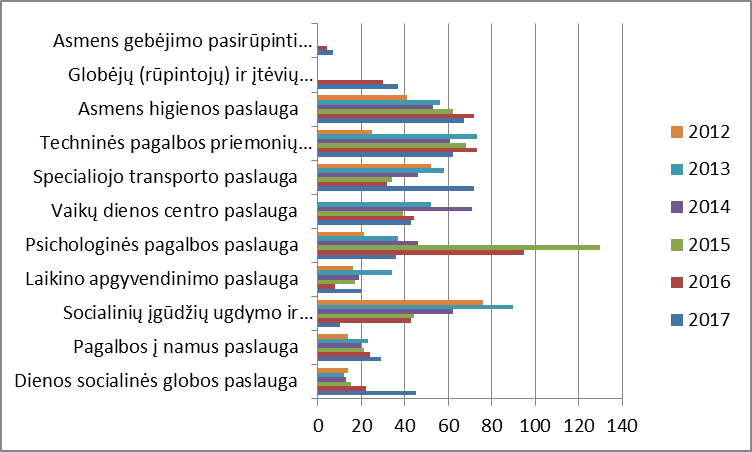 6 pav. Pagėgių savivaldybės socialinių paslaugų centro 2012 – 2013 – 2014 – 2015 – 2016- 2017   metų teikiamų paslaugų apimtys.2017 metais buvo gautos dvi paramos siuntos iš Vokietijos, viso - 6000 tonų. Labdarą darbužiais ir kitais daiktais teikia Vokietijos Raudonojo Kryžiaus organizacija „Pagalba Lietuvai prie Bad Iburgo gimnazijos“. Pastaraisiais metais įstaiga atlieka tarpinę funkciją, pagal kurią labdara tiesiai iš transporto priemonės, atvežusios siuntą, perduodama kitoms savivaldybės įstaigoms ar organizacijos, paramos siuntėjų nurodymu. Per 2017 metus įstaiga tarpininkavo perduodant paslaugą: Pagėgių palaikomojo gydymo slaugos ir  senelių namams - 1000 kg, Pagėgių vaikų globos namams - 900 kg, Pagėgių savivaldybės Neįgaliųjų draugijai - 800 kg, Pagėgių evangelikų parapijos labdaros organizacijai „Pagėgių sandora“ - 700 kg, Pagėgių savivaldybės Pagėgių seniūnijai - 900 kg, Pagėgių savivaldybės kultūros centrui - 600 kg, Pagėgių Algimanto Mackaus gimnazija - 500 kg, Pagėgių savivaldybės Lumpėnų seniūnijai - 600 kg.Sociokultūriniai renginiai įstaigoje turi dvejopą funkciją: jie kompleksiškai organizuojami ir įstaigoje paslaugas gaunantiems klientams, ir įstaigos darbuotojams. Tikėtina, kad ši bendravimo praktika išliks kaip graži bendruomeniškumo skatinimo forma.Kiekvienais metais įstaigos darbuotojai siekia reprezentuoti savo įstaigos veiklą, pristatant atskiras paslaugas įvairiuose renginiuose arba dalinantis gerąja patirtimi su socialiniais partneriais. 7 pav. Sociokultūrinių renginių pobūdis 2017 metais.Įstaiga nuo 2013 m. bendradarbiauja su  Labdaros ir paramos fondu „Maisto bankas“. Iš Tauragėje esančių prekybos centrų įstaiga 1 kartą per savaitę parsiveža maisto produktų (duonos gaminiai, pieno produktai, mėsos gaminiai, vaisiai, daržovės), kurių galiojimo laikas baigiasi tą pačią dieną. Šie produktai tą pačią dieną išdalinami Pagėgių savivaldybės nepasiturintiems gyventojams. Per 2017 m. „Maisto banko“ produktais pasinaudojo 206 asmenys.Per metus du kartus (balandžio ir spalio mėnesiais) įstaiga dalyvavo „Maisto banko“ akcijose, kurių metu prekybos centruose Tauragėje buvo renkami ilgo naudojimo maisto produktai (aliejus, cukrus, makaronai, miltai, įvairios kruopos, konservai ir kt.). Didžioji surinktų produktų dalis sunaudota maisto gaminimui Vaikų dienos centre, likusi dalis išdalinta paketais asmenims, atsidūrusiems krizinėje situacijoje bei paremti asmenys, apgyvendinti Krizių namuose.Vaikų dienos centro projektas “Laiminga vaikystė”.          Projektui „Laiminga vaikystė“ apie 10 metų įstaiga gauna finansavimą iš valstybės biudžeto, vykdydama Socialinės apsaugos ir darbo ministerijos projektą, pagal priemonę “plėsti vaikų dienos centrus savivaldybėse, teikiant nestacionarias dienos socialinės priežiūros paslaugas vaikams ir šeimoms, įgyvendinant vaiko gerovės 2013-2018 m. programos ir jos įgyvendinimo priemonių planą”.   Sujungus su savivaldybės biudžeto skirtais asignavimais vaikų dienos centrui, turime galimybę teikti kokybiškas paslaugas vaikams. 2016 ir 2017 metais finansavimas – 14415,00 Eur. Projektas bus tęsiamas ir 2018 metais.   Iš savivaldybės biudžeto yra skiriama apie 14,0 tūkst. Eur, iš jų: lėšos  darbo užmokesčiui (apie 11,0 tūkst. Eur) vaikų užimtumo specialistui (1 etatas), psichologui (0,25 etato), patalpų išlaikymui (apie 3,0 tūkst. Eur). Daugiau informacijos apie veiklą ataskaitos 2.9 skyriuje.Projektas „Bendruomeninės kompleksinės paslaugos šeimai Pagėgių savivaldybėje“ Vis daugiau savivaldybei atkreipiant  dėmesį į šeimas auginančias vaikus ankstyvojoje nuosmukio stadijoje, įstaigoje vykdomi įvairūs projektai, tame tarpe ir prevenciniais tikslais kurie skatina,  motyvuoja asmenis įsilieti į darbo rinką.  Nuo 2017 metų rugsėjo mėnesio vykdomas projektas “Bendruomeninės paslaugos šeimai Pagėgių savivaldybėje), kuris finansuojamas Europos socialinio fondo lėšomis pagal 2014-2020 metų Europos Sąjungos fondų investicijų veiksmų programos 8 prioriteto  „Socialinės įtraukties didinimas ir kova su skurdu“ įgyvendinimo priemonę Nr. 08.4.1– ESFA-V-416 „Kompleksinės paslaugos šeima Nr. 08.4.1-ESFA-V-416. Projekto pareiškėjas – Pagėgių savivaldybės administracija.  Socialinių paslaugų centras – vienas iš projekto vykdytojų.  Kitas projekto partneris ir vykdytojas- organizacija iš NVO sektoriaus VšĮ „Sudoku“.  Projekto trukmė – 36 mėnesiai.  Nors projekto vykdymas tik prasidėjo, tačiau  šeimų suinteresuotomumas projekto veikliomis viršijo lūkesčius: buvo planuojama teikti paslaugas 86 asmenims, o gruodžio 1 dienos duomenimis, projekte jau dalyvauja  135 asmenys. Svarbiausiai tai, kad projekto veiklos nukreiptos į veiklas, skirtoms prevenciniais tikslaisProjekto vykdytojas- Pagėgių savivaldybės administracija.Partneriai – Paslaugas teikiančios įstaigos: Pagėgių savivaldybės socialinių paslaugų centras ir organizacija iš NVO sektoriaus - VšĮ „Sudoku“.Įgyvendinant projektą, Pagėgių savivaldybėje gyvenančios šeimos 2017 metais pradėjo gauti  šias paslaugas: individualias psichologo konsultacijas, pozityvios tėvystės mokymus, dalyvauja kitose projekto veiklose, stiprinančiose šeimą, tokias kaip šeimų klubų veikla ir pan. Ypač didelio susidomėjimo susilaukė profesionalaus lektoriaus/ psichologo atvykstančio iš Klaipėdos vedami seminarai „Savęs ir savo šeimos stiprinimas“.  Minėtos veiklos vyksta ne tik Pagėgių mieste, bet ir vietos bendruomenėse (kur tik yra poreikis).  Projektas „Padėkime vaikui rasti šeimą!”Projektas, skirtas globėjų (rūpintojų) ir įtėvių paieškos, rengimo, atrankos, konsultavimo ir pagalbos jiems paslaugoms teikti 2013–2018 metais. Projektų, skirtų globėjų (rūpintojų) ir įtėvių paieškos, rengimo, atrankos, konsultavimo ir pagalbos jiems paslaugoms teikti 2013–2018 metais, atrankos konkursą organizuoja Socialinės apsaugos ir darbo ministerija (toliau – ministerija). Įgyvendinant projektą Pagėgių savivaldybėje 2017 m. siekta vykdyti globėjų (rūpintojų) ir įtėvių paiešką, rengimą, atranką, konsultavimą, vykdyti paslaugos viešinimą paslaugas teikiant Pagėgių savivaldybėje gyvenantiems asmenims. Globėjų (rūpintojų) ir įtėvių paieškos, rengimo, atrankos, konsultavimo ir pagalbos jiems paslaugų tikslas -  teikti kokybiškas socialines paslaugas asmenims/šeimoms globojantiems (rūpinančioms), įvaikinusiems ar pageidaujantiems tai daryti. Taip pat paslaugų viešinimo pagalba skatinti visuomenės požiūrio kaitą į vaikus, netekusius tėvų globos, siekiant didinti tinkamai pasirengusių globoti (rūpintis) ar įvaikinti šeimų skaičių, kas sudarytų sąlygas mažinti globos įstaigose augančių tėvų globos netekusių vaikų skaičių Pagėgių savivaldybėje. Vykdant projektą populiarinta įvaikinimo, globos (rūpybos) šeimoje idėja, vykdyta globėjų (rūpintojų) ir įtėvių paieška, teiktos informavimo, konsultavimo, tarpininkavimo paslaugos esamiems globėjams (rūpintojams), įtėviams bei jų vaikams. Teiktos psichologo paslaugos globėjams (rūpintojams), įtėviams bei jų vaikams. Intensyviai vykdytas globos ir įvaikinimo viešinimas įvairiomis priemonėmis: publikuojami straipsniai internetiniuose puslapiuose, pagaminti  lankstinukai, vizitinės kortelės, mobilus stendas su globos atributika, viešose vietose iškabinti plakatai. Taip pat sklaida vykdyta žodinė informacija, dalyvaujant įvairiuose renginiuose, seminaruose, posėdžiuose. Individualių apsilankymų globėjų (rūpintojų) ir įtėvių  šeimose buvo teikiama informacija apie Pagėgių savivaldybėje teikiamas paslaugas, buvo motyvuojamos šeimos kreiptis pagalbos. Taip pat buvo rengti seminarai - susitikimai globėjams (rūpintojams), Kalėdinis renginys globėjams (rūpintojams) ir jų vaikams - „Kaip gera mums kartu“. Siekiant stiprinti tarpinstitucinį bendradarbiavimą, viešinti globą/įvaikinimą bei pristatyti teikiamas GIMK (globėjų (rūpintojų) ir įtėvių mokymo ir konsultavimo paslaugas Pagėgių savivaldybėje, organizuota  apskrito stalo diskusija, susitikimai su socialiniais partneriais, Savivaldybės seniūnijų bendruomenių pirmininkais, Savivaldybės administracijos atstovais.Per 2017 m. šiose įstaigos veiklose savanoriavo 20 Pagėgių Algimanto Mackaus gimnazijos moksleivių savanorių: -	pavasarinėje ir rudeninėje „Maisto banko“ akcijose - 15;-	vaikų dienos centre - 5 ;2017 m. Pagėgių seniūnija siuntė 1 asmenį atlikti 96 val. visuomenei naudingos veiklos.           Pagėgių savivaldybėje BĮ Pagėgių savivaldybės socialinių paslaugų įstaiga teikia ypač plataus spektro socialines paslaugas, atliepdama jautriausių socialinių grupių poreikius. Kintant ekonominei ir socialinei šalies situacijai, kinta ir socialinių grupių problemų pobūdis, apimtys.            Pagėgių savivaldybės Taryba, savivaldybės administracija pritaria bei skatina dalyvauti įvairiuose projektuose, skirtuose padėti šeimai tiek esančioje krizinėje situacijoje, tiek esant jau gilesnėje krizėje, todėl:                       2017 m. lapkričio 29 d. įstaiga pasirašė bendradarbiavimo sutartį tarp Pagėgių savivaldybės administracijos, VšĮ “Sudoku”  teikiant paraišką pagal 2014−2020 metų Europos Sąjungos fondų investicijų veiksmų programos  8 prioriteto      „Socialinės įtraukties didinimas ir kova su skurdu“ įgyvendinimo priemonės Nr. 08.4.1-ESFA-V-413 „Socialinę atskirtį patiriančių asmenų integracija į darbo rinką“  finansuojamą projektą „Galimybė gyventi kitaip!“.  Projekto tikslas – teikiant socialinės integracijos paslaugas, padėti socialinę atskirtį patiriantiems asmenims integruotis į darbo rinką. Pasirinkta projekto tikslinė grupė – alkoholiu piknaudžiaujantys asmenys, socialinės pašalpos gavėjai, socialiunės rizikos šeimos. Planuojama dirbti su 120 Pagėgių savivaldybės gyventojų per 3 metus (projekto finansavimo atveju).           2018 m. sausio 22 d.  įstaiga teiks paraišką “Apsaugoto būsto paslaugoms psichikos negalią turintiems suaigusiems asmenims Tauragės regione”, vadovaujantis Perėjimo nuo institucinės globos prie šeimoje ir bendruomenėje teikiamų paslaugų neįgaliesiems ir likusiems be tėvų globos vaikams 2014–2020 metų veiksmų planu, patvirtintu Lietuvos Respublikos socialinės apsaugos ir darbo ministro 2014 m. vasario 14 d. įsakymu Nr. A1-83, Socialinės globos normų aprašu, patvirtintu Lietuvos Respublikos socialinės apsaugos ir darbo ministro 2007 m. vasario 20 d. įsakymu Nr. A1-46 (kartu su pakeitimais).Opi išlieka įstaigos transporto saugojimo problema. Kadangi įstaiga neturi patalpų, skirtų transporto laikymui, jie pagal atskiras sutartis laikomi skirtingose vietose. Autobusas    RENO laikomas pas privatų asmenį, kuriam reikia mokėti už patalpas. Lengvųjų automobilių   komplikuotas saugojimas, nes jie saugomi įstaigos vadovo bei įstaigos darbuotojų asmeninėse teritorijose. Nors įstaiga yra pasirašiusi transporto saugojimo tvarką, kurioje aiškiai reglamentuotas procesas, tačiau bendruomenės požiūriu tai gali atrodyti, kaip  naudojimasis tarnybine padėtimi. Įstaigai nepakanka turimų patalpų įprastinei veiklai: nėra tinkamų patalpų techninės   pagalbos priemonių (funkcinės lovos, čiužiniai, neįgaliųjų vežimėliai ir pan.) neįgaliesiems sandėliavimui.Laikino apgyvendinimo paslaugas teikiantys Krizių namai Vidgirių kaime ne visais  atvejais tinka laikinai apgyvendinti smurto artimoje aplinkoje atvejais ar mamų su mažamečiais vaikais dėl vaikų nepriežiūros atveju. Šiam objektui reikalingos investicijos: prastos būklės pastato  stogas, apšildymo krosnys turėtų būti perstatytos (statytos 2004 metais), pagalbinis pastatas avarinės būklės, teritorija turėtų būti aptverta. Prie Krizių namų yra apie 1 ha valstybinės žemės, kurios  įstaigos savo lėšomis neįstengia tinkamai prižiūrėti.Susiduriame su problema, kai nėra galimybės paskirti tinkamos socialinės paslaugos socialinei grupei „Benamiai“. Ši grupė turi gauti minimalias paslaugas nakvynės namuose, kurių Pagėgių savivaldybėje nėra. Tai turėtų būti vertinama savivaldybės vadovų lygmenyje. Direktorė                                 	                                 Nijolė Kovaliovasprendimo PROJEKTO „DĖL PRITARIMO PAGĖGIŲ SAVIVALDYBĖ SOCIALINIŲ PASLAUGŲ CENTRO VADOVO  2017 METŲ VEIKLOS  ATASKAITAI “ AIŠKINAMASIS RAŠTAS 2018-01-10 	1. Parengto projekto tikslai ir uždaviniai: Sprendimo projekto tikslas – pritarti Pagėgių Socialinių  paslaugų centro direktorės 2017 m. veiklos ataskaitai.	2. Kaip šiuo metu yra sureguliuoti projekte aptarti klausimai:  Sprendimo projektas parengtas vadovaujantis  Lietuvos Respublikos vietos savivaldos įstatymo 16 straipsnio 2 dalies 19 punktu, Pagėgių savivaldybės tarybos veiklos reglamento, patvirtinto Pagėgių savivaldybės tarybos 2017 m. spalio 2 d. sprendimu Nr. T-144 “Dėl Pagėgių savivaldybės tarybos veiklos reglamento patvirtinimo” 320.3 papunkčiu.       	3. Kokių teigiamų rezultatų laukiama: Bus pritarta  Pagėgių Socialinių  paslaugų centro direktorės  2017 m. veiklos ataskaitai.     	 4. Galimos neigiamos priimto projekto pasekmės ir kokių priemonių reikėtų imtis, kad tokių pasekmių būtų išvengta:  priėmus sprendimą neigiamų pasekmių nenumatoma. 	5. Kokius galiojančius aktus (tarybos, mero, savivaldybės administracijos direktoriaus) reikėtų pakeisti ir panaikinti, priėmus sprendimą pagal teikiamą projektą. Nėra          	6. Jeigu priimtam sprendimui reikės kito tarybos sprendimo, mero potvarkio ar administracijos direktoriaus įsakymo, kas ir kada juos turėtų parengti: .Papildomų teisės aktų rengti nereikės.    	7. Ar reikalinga atlikti sprendimo projekto antikorupcinį vertinimą: nereikalinga.  	 8. Sprendimo vykdytojai ir įvykdymo terminai, lėšų, reikalingų sprendimui įgyvendinti, poreikis (jeigu tai numatoma – derinti su Finansų skyriumi): Papildomų lėšų sprendimui įgyvendinti nereikės.    	9. Projekto rengimo metu gauti specialistų vertinimai ir išvados, ekonominiai apskaičiavimai (sąmatos)  ir konkretūs finansavimo šaltiniai:  Nėra           	10. Projekto rengėjas ar rengėjų grupė. Socialinės paramos skyriaus  vedėja Daiva Vaitiekienė, tel. 8 441 76067.         	 11. Kiti, rengėjo nuomone,  reikalingi pagrindimai ir paaiškinimai:  Nėra.Socialinės paramos skyriaus vedėja                                                                 Daiva Vaitiekienė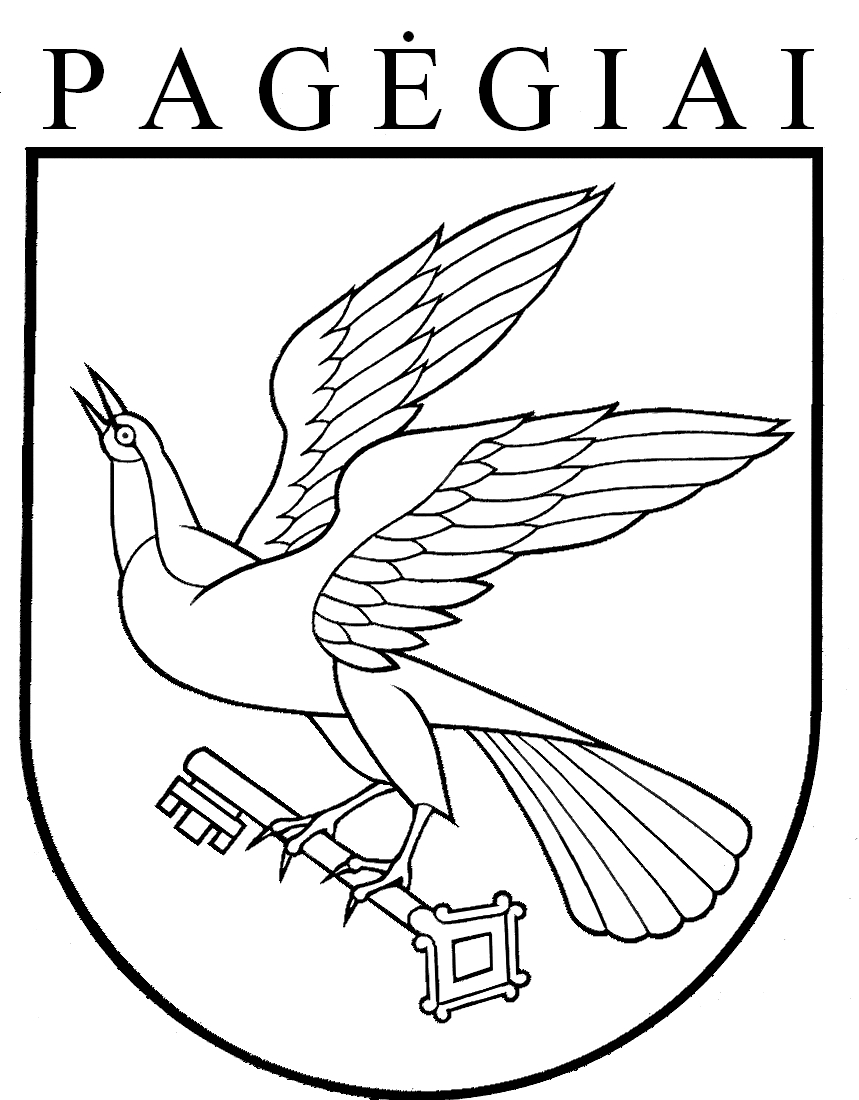 PAGĖGIŲ SAVIVALDYBĖS TARYBAsprendimasDĖL PRITARIMO PAGĖGIŲ SAVIVALDYBĖS SOCIALINIŲ PASLAUGŲ CENTRO VADOVO  2017 METŲ VEIKLOS ATASKAITAI 2018 m.  sausio 11 d. Nr. T1- 9Pagėgiai1.ĮSTAIGOS PRISTATYMAS..........................................................................................31.1.Įstaigos rekvizitai...............................................................................................................31.2.Įstaigos darbuotojai............................................................................................................31.3.Įstaigos darbuotojai pagal išsilavinimą..............................................................................41.4.Apskaitos politika ir kontrolė............................................................................................41.5.Lėšų šaltiniai......................................................................................................................52.ĮSTAIGOS VEIKLA......................................................................................................52.1.Pagalbos į namus paslauga................................................................................................72.2.Dienos socialinės globos paslauga....................................................................................72.3.Specialiojo transporto paslauga.........................................................................................82.4.Aprūpinimas techninės pagalbos priemonėmis asmenis turinčius fizinę negalią..............82.5.Socialinių įgūdžių ugdymo ir palaikymo paslauga asmens namuose................................82.6.Laikino apgyvendinimo paslauga......................................................................................92.7.Psichologinės pagalbos paslauga.......................................................................................92.8.Asmens higienos paslauga.................................................................................................102.9.Vaikų dienos centro veikla ir teikiamos paslaugos............................................................112.10.2.11.Globėjų (rūpintojų) ir įtėvių paieškos, rengimo, atrankos, konsultavimo ir pagalbos jiems paslauga....................................................................................................................Asmens gebėjimų pasirūpinti savimi ir priimti kasdienius sprendimus nustatymo paslauga..............................................................................................................................12123.KITOS ĮSTAIGOS VEIKLOS.......................................................................................133.1.Labdara...............................................................................................................................133.2.Sociokultūriniai renginiai  bei įstaigos įvaizdžio  gerinimo priemonės.............................133.3.Bendradarbiavimas su Labdaros ir paramos fondu „Maisto bankas“................................144.PROJEKTINĖ VEIKLA ĮSTAIGOJE.........................................................................144.1.Įstaigos vykdomi projektai.................................................................................................145.ĮSTAIGOJE ATLIEKAMA SAVANORIŠKA, VISUOMENEI NAUDINGA VEIKLA, VIEŠŲJŲ DARBŲ ĮGYVENDINIMAS BEI SAVANORYSTĖS SKATINIMAS..................................................................................................................166.SOCIALINIŲ PASLAUGŲ PLĖTROS VIZIJA BEI PROBLEMOS.......................16ĮSTAIGOS PRISTATYMASPareigybės pavadinimas2015 12 312015 12 312016-12-312016-12-312017-12-312017-12-31Pareigybės pavadinimasEtataiDarbuotojų skaičiusEtataiDarbuotojų skaičiusEtataiDarbuotojų skaičiusDirektorė1,011,011,01Vyr. socialinė darbuotoja2,022,022,02Socialinė darbuotoja darbui su socialinės rizikos šeimomis (išlaikoma iš valstybės tikslinės dotacijos)1,011,011,01Socialinio darbuotojo padėjėja (išlaikomi iš biudžeto)2,53 2,532,53Socialinio darbuotojo padėjėja (išlaikomi iš tikslinės dotacijos ir spec. programų)7,625149,21610,524Finansininkė1,011,011,01Psichologas-paslauga perkama- paslauga perkama- paslauga perkamaPsichologas (vaikų dienos centre)0,2510,2510,251Vaikų užimtumo specialistas1,011,011,01Atestuota socialinė darbuotoja--2222Vairuotojas 1,011,011,01Valytoja0,510,510,51Kūrikas0,51110,51Pastatų priežiūros darbininkas0,25-0,25-0,251Išlaikomi iš biudžeto:10,75131513,016Išlaikomi iš tikslinės dotacijos ir spec. programų8,0141610,524Viso18,7527                 31                 314040Išsilavinimas Asmenų skaičius įstaigojeAukštasis (koleginis, universitetinis)9Aukštesnysis3Spec. vidurinis1Vidurinis25Šaltiniai2017 m. lėšos, Eur2017 m. lėšos, Eur2016 m. lėšos, Eur2016 m. lėšos, Eur2015 m. lėšos, Eur2015 m. lėšos, EurŠaltiniaipatvirtintosFaktinėspatvirtintosfaktinėsPlanuojamospatvirtintosSavivaldybės lėšos102.288,0099.588,00109.700,00106.748,0080.244,0078.432,00Spec.programos lėšos19.000,0025.180,0019.000,0019.000,8719.756,0019.756,00Valstybės lėšos (tikslinė dotacija)77.747,0777.747,0742.499,7642.499,7635.106,2535.106,25Valstybės lėšos (VDC projektas)14.415,0014.415,0014.415,0014.415,009.974,209.974,20Valstybės lėšos (GIMK projektas)4.000,004.000,004.000,004.000,000,000,00Viso:217.450,07220.930,07189.614,76186.663,63145.080,45143.268,45Eur sąjungos lėšos proj.0121.575,6503.960,4700Iš viso:217.450,07342.505,72189.614,76190.624,10145.080,45143.268,45ĮSTAIGOS VEIKLA Pagalbos į namus paslauga Dienos socialinės globos paslauga. Projektas „Integrali pagalba į namus Pagėgių savivaldybėje“ Specialiojo transporto paslaugos  Aprūpinimas techninėmis pagalbos priemonėmis asmenims turintiems  fizinę negalią Socialinių įgūdžių ugdymo ir palaikymo paslauga asmens namuos Laikino apgyvendinimo paslauga Psichologinės pagalbos paslauga2.8. Asmens higienos paslaugaMėnesiaiMėnesiaiMėnesiaiMėnesiaiMėnesiaiMėnesiaiMėnesiaiMėnesiaiMėnesiaiMėnesiaiMėnesiaiMėnesiaiMėnesiai010203040506070809101112Viso:Moterys 1915221923322601915128210Vyrai33415739404563028322917424Viso:52567958637789047474125634Pirties paslaugomis pasinaudojusių asmenų skaičiusPirties paslaugomis pasinaudojusių asmenų skaičiusMoterys28Vyrai 39VISO:67Vaikų dienos centro veikla ir teikiamos paslaugos2.11. Asmens gebėjimo pasirūpinti savimi ir priimti kasdienius sprendimus nustatymo funkcijaKITOS ĮSTAIGOS VEIKLOS Labdara  Sociokultūriniai renginiai ir įstaigos įvaizdžio gerinimo priemonėmsDataSociokultūrinio renginio pavadinimas2017 m. vasario 16 d.Įstaigos darbuotojai dalyvavo Vasario 16 –osios minėjime.2017 m. vasario 24 d.Įstaigos darbuotojai dalyvavo Nacionalinio diktanto konkurse.2017 m. vasario 24 d.Įstaigos darbuotojai dalyvavo „Lietuvos ansamblio“ koncerte2017 m. kovo 3 d.Straipsnis laikraštyje „Šilokarčema“ „Socialinių globėjų paslaugos bus teikiamos ir Pagėgiuose“2017 m. kovo 6 d.Vaikų dienos centro vaikučiai dalyvavo Pagėgių sav. viešojoje bibliotekoje – Tarptautinės gimtosios kalbos minėjime.2017 m. kovo 11 d.Įstaigos vadovas dalyvavo „Kovo 11 –osios minėjime“2017 m. balandžio 7-8 d.Įstaigos darbuotojai ir A. Mackaus gimnazijos moksleiviai (savanoriai) dalyvavo pavasarinėje „Maisto banko“ akcijoje Tauragėje.2017 m. balandžio 26 d.Straipsnis laikraštyje „Šilokarčema“ „Pagėgiuose žmonės buvo dosnūs“2017 m. balandžio 27 d. Įstaigos vadovas dalyvavo Pagėgių sav. viešosios bibliotekos renginyje Nacionalinė Lietuvos  bibliotekų savaitė „Tu esi biblioteka“2017 m. gegužės 15 d. Prisidėjome prie Tarptautinės šeimos dienos šventės organizavimo ir patys jame dalyvavome.2017 m. birželio 22, 29 d.Organizuota išvyka vaikų dienos centro Curiocity edukacinį pramogų centrą Kaune2017 m. liepos 6 d.Įstaigos darbuotojai dalyvavo tradiciniame Pagėgių bendruomenės organizuotame dviračių žygyje.2017 m. liepos 11 d.Įstaigos darbuotojai su Pagėgių A. Mackaus gimnazijos moksleiviais - savanoriais vyko į Valstybės pažinimo centrą.2017 m. liepos 29-30 d. Įstaiga organizavo išvyką į Palangą Pagėgių savivaldybės vaikams (Socialinė akcija „Pasveikink jūrą Palangoje“, inicijuota Palangos miesto savivaldybės)2017 m. rugpjūčio 4-6 d. Įstaigos darbuotojai savo lėšomis vyko į pažintinę - poilsinę kelionę Talinas - Helsinkis.2017 m. rugsėjo 22d. Vaikų dienos centro vaikai dalyvavo Europos judrumo savaitės renginyje Pagėgiuose2017 m. rugsėjo 9 d.Įstaigos darbuotojai dalyvavo tradicinėje rudens šventėje „Pagėgiai laiko labirintuose“2017 m. spalio 20-21 d. Įstaigos darbuotojai ir A. Mackaus gimnazijos moksleiviai (savanoriai) dalyvavo rudeninėje „Maisto banko“ akcijoje Tauragėje.2017 m. gruodžio 16 d. Įstaigos darbuotojai dalyvavo Pagėgių bendruomenės organizuotoje išvykoje į Trakus – Kalėdų senelių sostinę. Bendradarbiavimas su Labdaros ir paramos fondu „Maisto bankas“PROJEKTINĖ VEIKLA ĮSTAIGOJE Įstaigos vykdomi projektaiĮSTAIGOJE ATLIEKAMA SAVANORIŠKA, VISUOMENEI NAUDINGA VEIKLA,  BEI SAVANORYSTĖS SKATINIMASSOCIALINIŲ PASLAUGŲ PLĖTROS VIZIJA BEI  PROBLEMOS